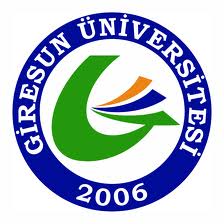 TÜRKİYE CUMHURİYETİGİRESUN ÜNİVERSİTESİTIP FAKÜLTESİDÖNEM II EĞİTİM PROGRAMIAKADEMİK TAKVİMİ2021–2022EĞİTİM-ÖĞRETİM YILIYÖNETİCİLERİMİZGİRESUN ÜNİVERSİTESİ TIP FAKÜLTESİ
DÖNEM II2021-2022 EĞİTİM-ÖĞRETİM YILI (20 EYLÜL 2021 – 03 HAZİRAN 2022)GİRESUN ÜNİVERSİTESİTIP FAKÜLTESİDÖNEM II2021 - 2022 EĞİTİM - ÖĞRETİM YILI 20 EYLÜL 2021 – 03 HAZİRAN 2022						                                          35 HaftaGİRESUN ÜNİVERSİTESİ TIP FAKÜLTESİ2021–2022 EĞİTİM - ÖĞRETİM YILIDÖNEM II	DERS KURULU I(HAREKET SİSTEMİ)(20 EYLÜL 2021 – 22 EKİM 2021)					                    5 Hafta GİRESUN ÜNİVERSİTESİ TIP FAKÜLTESİ2021–2022 EĞİTİM - ÖĞRETİM YILIDÖNEM II	DERS KURULU II(DOLAŞIM VE SOLUNUM SİSTEMİ)(25 EKİM 2021 – 03 ARALIK 2021)					                        6 Hafta GİRESUN ÜNİVERSİTESİ TIP FAKÜLTESİ2021–2022 EĞİTİM - ÖĞRETİM YILIDÖNEM II	DERS KURULU III(SİNİR SİSTEMİ VE DUYU ORGANLARI)(06 ARALIK 2021 – 21 OCAK 2022)					                          7 Hafta GİRESUN ÜNİVERSİTESİ TIP FAKÜLTESİ2021–2022 EĞİTİM - ÖĞRETİM YILIDÖNEM II	DERS KURULU IV(SİNDİRİM SİSTEMİ VE METABOLİZMA)(07 ŞUBAT 2022–25 MART 2022)					                   7 Hafta GİRESUN ÜNİVERSİTESİ TIP FAKÜLTESİ2021–2022 EĞİTİM - ÖĞRETİM YILIDÖNEM II	DERS KURULU V(ENDOKRİN VE ÜROGENİTAL SİSTEM)(28 MART 2022–06 MAYIS 2022)					                    6 Hafta GİRESUN ÜNİVERSİTESİ TIP FAKÜLTESİ2021–2022 EĞİTİM - ÖĞRETİM YILIDÖNEM II	DERS KURULU VI(HASTALIKLARIN BİYOLOJİK TEMELLERİ)(09 MAYIS 2022 – 03 HAZİRAN 2022)					                      4 Hafta REKTÖRPROF. DR. YILMAZ CANREKTÖR YARDIMCISIPROF. DR. GÜVEN ÖZDEMREKTÖR YARDIMCISIPROF. DR. HÜSEYİN PEKERREKTÖR YARDIMCISIPROF. DR. GÜROL YILDIRIMDEKANPROF. DR. ERDAL AĞARDEKAN YARDIMCISIDR. ÖĞR. ÜYESİ TUĞRUL KESİCİOĞLUDEKAN YARDIMCISI DR. ÖĞR. ÜYESİ ŞEBNEM ALANYA TOSUNTEMEL TIP BİLİMLERİ BÖLÜM BAŞKANIPROF. DR. SEMBOL YILDIRMAKDAHİLİ TIP BİLİMLERİ BÖLÜM BAŞKANIPROF. DR. ALPTEKİN TOSUNCERRAHİ TIP BİLİMLERİ BÖL. BAŞKANIPROF. DR. ALPASLAN APANBAŞ KOORDİNATÖRDR. ÖĞR. ÜYESİ ŞEBNEM ALANYA TOSUNDÖNEM I KOORDİNATÖRÜDÖNEM I KOORDİNATÖR YRD.DOÇ. DR. ZÜLEYHA ERİŞGİNARŞ.GÖR.DR.FUNDA DEMİRTAŞ KORKMAZDÖNEM II KOORDİNATÖRÜDÖNEM II KOORDİNATÖR YRD.DOÇ.DR.ŞAHİN DİREKELDR. ÖĞR. ÜYESİ NEVNİHAL AKBAYTÜRKDÖNEM III KOORDİNATÖRÜDÖNEM III KOORDİNATÖR YRD.DOÇ. DR. EBRU ALPDR. ÖĞR. ÜYESİ ZEKERİYA DÜZGÜNDÖNEM IV KOORDİNATÖRÜDÖNEM IV KOORDİNATÖR YRD.DR. ÖĞR. ÜYESİ ŞEBNEM  ALANYA TOSUNDR. ÖĞR. ÜYESİ SELDA GÜNAYDINDÖNEM V KOORDİNATÖRÜDÖNEM V KOORDİNATÖR YRD.DR. ÖĞR. ÜYESİ İLKER FATİH SARIDR. ÖĞR. ÜYESİ SEVGİ KULAKLIDÖNEM VI KOORDİNATÖRÜDÖNEM VI KOORDİNATÖR YRD.DR. ÖĞR. ÜYESİ İSMET MİRAÇ ÇAKIRDR. ÖĞR. ÜYESİ ABDUSSAMED VURALFAKÜLTE SEKRETERİHÜSAMETTİN YAVUZDERS KURULU I (HAREKET SİSTEMİ)5 hafta / 89 saatDers kurulunun başlaması20 EYLÜL 2021Ders kurulunun bitimi22 EKİM 2021Ders kurulu PRATİK sınavlar21 EKİM 2021Ders kurulu TEORİK sınav22 EKİM 2021DERS KURULU II (DOLAŞIM VE SOLUNUM SİSTEMİ)6 hafta / 156 saatDers kurulunun başlaması25 EKİM 2021Ders kurulunun bitimi03 ARALIK 2021Ders kurulu PRATİK sınavlar02 ARALIK 2021Ders kurulu TEORİK sınav03 ARALIK 2021DERS KURULU III (SİNİR SİSTEMİ VE DUYU ORGANLARI)7 hafta / 158 saatDers kurulunun başlaması06 ARALIK 2021Ders kurulunun bitimi21 OCAK 2022Ders kurulu PRATİK sınavlar20 OCAK 2022Ders kurulu TEORİK sınav21 OCAK 2022YARIYIL TATİLİ24 OCAK-04 ŞUBAT 2022DERS KURULU IV (SİNDİRİM SİSTEMİ VE METABOLİZMA)7 hafta / 154 saatDers kurulunun başlaması07 ŞUBAT 2022Ders kurulunun bitimi25 MART 2022Ders kurulu PRATİK sınavlar24 MART 2022Ders kurulu TEORİK sınav25 MART 2022DERS KURULU V (ENDOKRİN VE ÜROGENİTAL SİSTEM)6 hafta / 135 saatDers kurulunun başlaması28 MART 2022Ders kurulunun bitimi06 MAYIS 2022Ders kurulu PRATİK sınavlar05 MAYIS 2022Ders kurulu TEORİK sınav06 MAYIS 2022DERS KURULU VI (HASTALIKLARIN BİYOLOJİK TEMELLERİ)4 hafta / 73 saatDers kurulunun başlaması09 MAYIS 2022Ders kurulunun bitimi03 HAZİRAN 2022Ders kurulu PRATİK sınavlar02 HAZİRAN 2022Ders kurulu TEORİK sınav03 HAZİRAN 2022TOPLAM35 hafta /765 saatMazeret Sınavı TEORİK-PRATİK20 HAZİRAN 2022Dönem Sonu Genel Sınav PRATİK21 HAZİRAN 2022 Dönem Sonu Genel Sınav TEORİK22 HAZİRAN 2022 Klinik Beceri ve İletişim Sınavı23-24 HAZİRAN 2022Dönem Sonu Bütünleme Sınavı PRATİK14 TEMMUZ 2022 Dönem Sonu Bütünleme Sınavı TEORİK14 TEMMUZ 2022 DerslerTeorikPratikToplamSoru sayısıKurul DersleriAnatomi1107318328Biyofizik8-81Fizyoloji127613320Histoloji ve Embriyoloji47 1461 9Tıbbi Biyokimya96610216Tıbbi Genetik29-295Tıbbi Mikrobiyoloji1081412219Tıbbi Patoloji15-152Toplam540113653100Kurul Dışı DerslerKlinik Beceri Eğitimi61218-Mesleki İngilizce54-54-Seçmeli Dersler54-54-Toplam654125779100Serbest Çalışma322-322-GENEL TOPLAM9761251101100DerslerTeorikPratikToplamSoru sayısıAnatomi23224562Fizyoloji16-1622Histoloji ve Embriyoloji5168Tıbbi Biyokimya6-68Toplam502373100Klinik Beceri Eğitimi123-Mesleki İngilizce8-8-Seçmeli Dersler8-8-Toplam672592100DerslerTeorikPratikToplamSoru sayısıAnatomi2883626Fizyoloji2743123Histoloji ve Embriyoloji1341712Tıbbi Biyokimya1642015Tıbbi Mikrobiyoloji2843224Toplam11224136100Klinik Beceri Eğitimi123-Mesleki İngilizce8-8-Seçmeli Dersler8-8-Toplam12926155100DerslerTeorikPratikToplamSoru sayısıAnatomi26164231Biyofizik8-86Fizyoloji3423627Histoloji ve Embriyoloji6 28 6Tıbbi Biyokimya2-22Tıbbi Mikrobiyoloji3263828Toplam10826134100Klinik Beceri Eğitimi123-Mesleki İngilizce12-12-Seçmeli Dersler12-12-Toplam13328161100DerslerTeorikPratikToplamSoru sayısıAnatomi18193728Fizyoloji16-1612Histoloji ve Embriyoloji1131410Tıbbi Biyokimya40-4030Tıbbi Genetik8-86Tıbbi Mikrobiyoloji19-1914Toplam11222134100Klinik Beceri Eğitimi123-Mesleki İngilizce12-12-Seçmeli Dersler12-12-Toplam13724161100DerslerTeorikPratikToplamSoru sayısıAnatomi1382118Fizyoloji34-3430Histoloji ve Embriyoloji1241614Tıbbi Biyokimya2122320Tıbbi Genetik13-1311Tıbbi Mikrobiyoloji8-87Toplam10114115100Klinik Beceri Eğitimi123-Mesleki İngilizce10-10-Seçmeli Dersler10-10-Toplam12216138100DerslerTeorikPratikToplamSoru sayısıTıbbi Biyokimya13-1321Tıbbi Genetik8-813Tıbbi Mikrobiyoloji2052541Tıbbi Patoloji15-1525Toplam56561100Klinik Beceri Eğitimi123-Mesleki İngilizce4-4-Seçmeli Dersler4-4-Toplam65772100